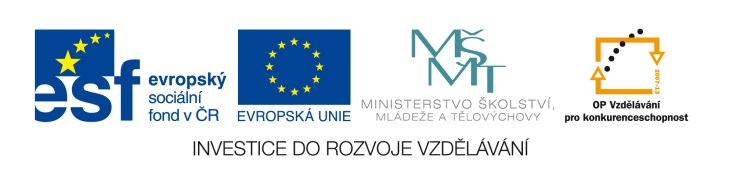 EU IV-2, M9-18, Helena Lochmanová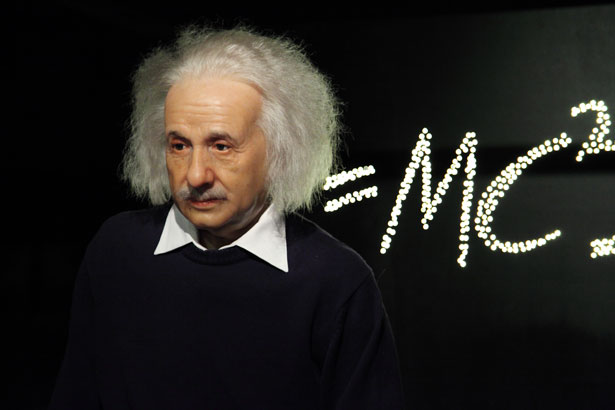 Název: 18. Opakování měřítka plánu amapy, určení ceny pozemku z plánu. Cíl: 		Slovní úloha.Čas: 		10 - 15 minut.Pomůcky: 	Psací a rýsovací pomůcky.Popis aktivity: Žáci řeší příklad dle zadání.Jakou výměru má zahrada na územním plánu s měřítkem 1:800, má-li tvar obdélníku s rozměry 9 cm a 5,8 cm. Kolik za ni zaplatíme, jestliže 1 m² pozemku stojí 500 Kč.Obrázek a zápis:Výpočet:Odpověď: